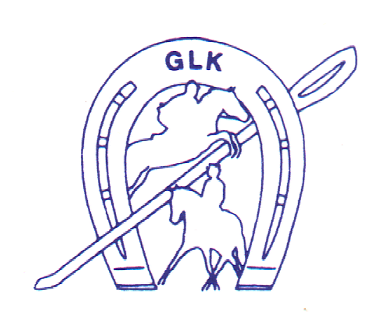 Referat af bestyrelsesmøde i GLK den 03.05.2022Med venlig hilsenTrine Juul DamgaardSekretær, GLKTilstede fra bestyrelsen Mette, Trine, Cecillia, Amalie, Jane, Helle Falck, Maj-Britt, Dorthe, MarianneTilstede fra udvalgeneCamilla, Pernille, Laura, Ronja, Jette.Valg af ordstyrer og godkendelse af referatReferatet fra 5.4.2022 blev godkendt.Nyt fra formandenDistrikt 1 har efterlyst lokaler til årligt rådsmøde 8.6 og det har vi sagt ja til. Dorthe deltager. Maj-Britt deltager. Evaluering af arbejdsdageDet er gået rigtigt godt. Mange hjælpere. Godt humør. Styr på rigtigt mange ting. Mangler klipning af træer i mellemgang og v. springbane er gjort. Jessie har også spurgt efter folk, der kan hjælpe med engbrandbægere på foldene nu på lørdag.  Automater skal fortsat vaskes og rengøres. Spring blev færdig. Dommerhusene skal males. Bord og bænkesættene v. springbanen trænger til et kærligt eftersyn. Der skal skiftes paller under dommerhuse og plader under den ene vogn. Der mangler fortsat nogle ting, der skal i caffevognen før på lørdag. Forslag om ekstra gulvspand og moppe vedtaget. Enighed om at det var en god model for arbejdsdagen med forarbejde og afvikling og at arbejde, til vi blev færdige.Planlægning af MajstævnetDressurbanerne virker gode, så vi regner med at de kan bruges i år. Springudvalget bruger den ene dressurbane til spring. fjerner nok nogle brædder, bare vigtigt at hjørner og kasser bliver stående mhp. mål. Jordbunken bliver fjernet. Der skal laves en åbning fra Torbens bane og ind til banen.I dressuren må ponyer ikke varme op med heste, så de bliver nødt til at være adskilt. Græsset mellem banerne skal slås. Det gør Camilla som en arbejdsdag. Banebyg forventes lige efter dressuren eftermiddag.Der afholdes noget socialt hygge fredag.Springbanen ser også god ud. Meddelelser fra udvalgeneJuniorudvalget: Har holdt showstævne og det gik godt. Forslag om udklædninger med præmier til alle klasser, på nær højdespring. Dressurudvalget: Stævne den 15.5. Sløjfedressur. Overvejer fortsat om stævne 3.7 skal aflyses pga. sommerferieudfordringer med vanding af bane etc.Springudvalget: Stævne 8.5. Svært med ponydag pga. for få tilmeldinger. 26 ponyer pt. 170 starter søndag. Vi kan ikke aflyse det, når vi ikke har skrevet det i proportionerne. Fremover vil stævner have en maks. grænse for at vi kan afvikle det. Mette F. dømmer. Der prøves at bygge bane fredag. Der skal køres vogne ned. Caffeudvalget: Køkkenet er blevet gjort rent og der er ryddet op. Der kommer til at mangle både Maj-Britt torsdag og Niels og Birgitte hele Majstævnet. Der er nye hjælpere, som kan træde til. Skovudvalget: Pernille går selv en tur i skoven og fjerner sten. Jean er også i gang med at klippe grene i etaper.Miniudvalg: Minidressur gik også godt. Bredde: Ikke mere nyt lige nu. Pr/sponsor: Der er gang i at få hentet præmier til diverse stævner.Fest: Intet nyt.AktivitetskalenderSe under meddelelser fra udvalg:7+8.5 Springstævne 15.5 Sløjfedressur26.-29.5 Majstævne19.6 Christian kommer til miljøtræning.3.7 Sommerdressur (aflyses måske)Økonomi og budgetopfølgningKasserer afventer lokaletilskud og aktivitetstilskud. Det går godt med at sælge lodsedler. Der er kommet kontingentpenge i kassen. Der afventes fortsat pris på mobilepay.EventueltDer skal fortsat gives dommervin til Majstævnet. Udvalgene skal lige melde til Amalie, hvor mange, der skal købes.Animal Print (Allan) vil gerne til majstævnet. Vi køber to gavekort til præmier.Den ene pc oplader er gået i stykker. Der kan købes en ny, hvis andre ikke har en liggende.Springudvalget ønsker presenninger til at beskytte springmaterialet. Helle F. spørger Bjarne om han kan lave en smart løsning. Der bevilges til indkøb af materialer.Næste møde7.6 kl. 19.00. Dorthe har kage med. Huskeliste31.5: deadline for beskrivelser fra udvalgene ifht. hvad de laver og står for til klubblad og hjemmeside.Næste møde: pris for mobilepay ordning på sodavandsautomat.Oktober/nov: mind Bjarne om ønske om bredere gevinstudvalg til andespil Der arbejdes videre på forslag til GF om særlige vilkår for medlemmer, der er opstaldere ifht. arrangementer i efteråret. Amalie Lehmann er tovholder.